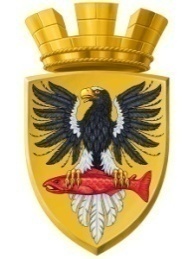 Р О С С И Й С К А Я   Ф Е Д Е Р А Ц И Я КАМЧАТСКИЙ КРАЙ      П О С Т А Н О В Л Е Н И ЕАДМИНИСТРАЦИИ ЕЛИЗОВСКОГО ГОРОДСКОГО ПОСЕЛЕНИЯот  05.10.2016					   № 841-п          г. ЕлизовоВ соответствии с Федеральным законом от 06.10.2003 № 131-ФЗ «Об общих принципах организации местного самоуправления в Российской Федерации», Уставом Елизовского городского поселения, Порядком разработки реализации муниципальных программ Елизовского городского поселения, утвержденным постановлением администрации Елизовского городского поселения от 29.02.2016  № 160-пПОСТАНОВЛЯЮ:Внести изменения в  муниципальную программу «Энергоэффективность, развитие энергетики и коммунального хозяйства, обеспечение жителей Елизовского городского поселения коммунальными услугами и услугами по благоустройству территории в 2017 году», утвержденную постановлением администрации Елизовского городского поселения от 29.03.2016 № 264-п согласно приложению к настоящему постановлению.Управлению делами администрации Елизовского городского поселения опубликовать (обнародовать) настоящее постановление в средствах массовой информации и разместить в информационно-телекоммуникационной сети «Интернет» на официальном сайте администрации Елизовского городского поселения.Настоящее постановление вступает в силу после его официального опубликования (обнародования).Контроль за исполнением настоящего постановления оставляю за собой.Глава администрации Елизовскогогородского поселения			 					  Д.Б. ЩипицынПриложениек постановлению администрацииЕлизовского городского поселенияот  05.10.2016 № 841-п   «Приложениек постановлению администрацииЕлизовского городского поселенияот  29.03.2016  № 264-пМуниципальная программа«Энергоэффективность,  развитие энергетики и коммунального хозяйства, обеспечение жителей Елизовского городского поселения коммунальными услугами и услугами по благоустройству территории в 2017 году»г. Елизово2016 годСодержаниеПаспорт
Муниципальной программы«Энергоэффективность,  развитие энергетики и коммунального хозяйства, обеспечение жителей Елизовского городского поселения коммунальными услугами и услугами по благоустройству территории в 2017 году»(далее - Программа)Раздел 2. Общие положения и обоснование Программы2.1.Технико-экономическое обоснование Программы2.1.1. Жилищно-коммунальная отрасль наиболее крупная отрасль экономики Елизовского городского поселения. К числу важных составляющих жилищно-коммунального хозяйства относится содержание и эксплуатация жилищного фонда, водоснабжение и водоотведение, тепло- и электроснабжение, благоустройство территории поселения. Конечные цели реформирования жилищно-коммунального хозяйства - обеспечение нормативного качества жилищно-коммунальных услуг и нормативной надежности систем коммунальной инфраструктуры, повышение энергоэффективности систем коммунальной инфраструктуры и жилищного фонда, оптимизация затрат на производство коммунальных ресурсов и затрат по эксплуатации жилищного фонда - на сегодняшний день не достигнуты. В настоящее время деятельность коммунального комплекса Елизовского городского поселения характеризуется недостаточно высоким качеством предоставления коммунальных услуг, загрязнением окружающей среды.Для Елизовского городского поселения характерны следующие основные проблемы, которые негативно влияют на качество жилищно-коммунальных услуг:высокий уровень износа объектов коммунальной инфраструктуры:- тепловые сети – 51,5%;- оборудование теплосилового хозяйства – 35,1%;- водопроводные сети – 65,5%;- электрические сети – 62,8%.Вследствие износа объектов коммунальной инфраструктуры  суммарные потери в тепловых сетях достигают 23,2% произведенной тепловой энергии в год. высокая стоимость энергоресурсов, которая определяется высокой стоимостью привозного топлива и их большими потерями;низкий уровень благоприятных условий для привлечения частных инвестиций в  сферу жилищно-коммунального хозяйства. Требуется повысить  инвестиционную привлекательность отрасли, для чего необходимы  значительные финансовые ресурсы;низкий уровень благоустройства и состояния транспортной инфраструктуры города.2.1.2. В настоящее время в Елизовском городском поселении  достаточно остро стоит проблема энергосбережения и повышения энергетической эффективности объектов коммунальной отрасли. Большая часть существующих зданий, сооружений и инженерных коммуникаций не отвечают современным строительным нормам и правилам по энергосбережению. В Елизовском городском поселении продолжается работа по установке в многоквартирных домах общедомовых и индивидуальных приборов учета коммунальных ресурсов. Однако этого явно недостаточно. Постоянное недофинансирование отрасли не дает возможность в полном объеме осуществить модернизацию топливно-энергетического комплекса и жилищно-коммунального хозяйства Елизовского городского поселения, так как все средства расходуются, в основном, на ремонтные работы и на поддержание существующих технологических процессов.2.1.3. Елизовское городское поселение в целом обладает значительными эксплуатационными запасами поверхностных и пресных подземных вод, предназначенных для хозяйственно-питьевого водоснабжения населения и обеспечения водой объектов отраслей экономики  и социальной сферы. Однако, наблюдается обострение проблемы снабжения населения питьевой водой. Утечки и неучтенный расход воды при транспортировке в системах водоснабжения достигают 12,1 % от поданной в сеть воды. Предметом особого внимания является неудовлетворительное  состояние внутридомовых инженерных сетей.Из 77,3 тыс. метров уличной водопроводной сети 55,7 тыс. метров или 72% нуждается в замене или ремонте. 2.1.4. Существенное повышение уровня энергетической эффективности может быть обеспечено только при комплексном подходе к вопросу энергосбережения, поскольку затрагивает все отрасли экономики, жилищную и  социальную сферу, всех производителей и потребителей энергетических ресурсов.2.1.5. Основным инструментом управления качеством предоставления жилищно-коммунальных услуг является программно-целевой метод.2.1.6. Необходимость решения накопившихся в топливно-энергетическом комплексе и жилищно-коммунальном хозяйстве Елизовского городского поселении проблем программно-целевым методом обусловлена следующими причинами:1) невозможностью комплексного решения проблем в требуемые сроки за счет использования действующих рыночных механизмов;2) комплексным характером проблем и необходимостью координации действий по ее решению;3) недостатком средств местного бюджета для финансирования всего комплекса программных мероприятий;4) необходимостью обеспечить выполнение задач социально-экономического развития, поставленных на региональном и местном уровнях;5) необходимостью повышения эффективности расходования бюджетных средств и снижения рисков социально-экономического развития Елизовского городского поселения.2.1.7. Реализация настоящей Программы позволит создать более комфортную среду обитания граждан, повысить качество предоставления жилищно-коммунальных услуг, обеспечить высокую надежность их предоставления, улучшить инвестиционный климат в топливно-энергетическом и коммунальном секторе, повысить энергетическую эффективность экономики Елизовского городского поселения.2.2. Цели и задачи Программы, сроки и этапы ее реализации2.2.1. Целью Программы является повышение качества и надежности предоставления жилищно-коммунальных услуг, создание комфортных, благоприятных условий для проживания населения, улучшение внешнего облика, создание положительного имиджа  города Елизово.2.2.2. Для достижения указанных целей необходимо решение следующих задач:1) развитие энергосбережения и повышения энергетической эффективности объектов жилищно-коммунальной отрасли;Для решения указанной задачи предусматривается реализация Подпрограммы 1 «Энергосбережение и повышение энергетической эффективности объектов жилищного фонда в Елизовском городском поселении в 2017 году». 	Мероприятия Подпрограммы 1 направлены на энергосбережение и  повышение энергетической эффективности производства и потребления энергетических ресурсов в жилищной отрасли.Для  расширения практики применения инновационных, энергосберегающих технологий предусматривается реализация мероприятий, направленных на ремонт ветхих и аварийных сетей, модернизацию жилищно-коммунального  комплексов.2) благоустройство территорий Елизовского городского поселения.Для решения указанной задачи предусматривается реализация Подпрограммы 3 «Благоустройство территории Елизовского городского поселения в 2017 году».Мероприятия Подпрограммы 3 направлены на обновление и ремонт дорог,  освещение, и др. 2.2.3. Для каждой Подпрограммы сформулированы цели, задачи, целевые индикаторы, составлен план мероприятий, реализация которых позволит достичь намеченные цели и решить соответствующие задачи.2.2.4. Программа будет реализовываться в течение  2017 года.2.3. Мероприятия по реализации Программы и ее ресурсное обеспечение2.3.1. Реализация Программы предусмотрена в рамках реализации основных  мероприятий следующих Подпрограмм:1) Подпрограмма 1 «Энергосбережение и повышение энергетической эффективности объектов жилищного фонда в Елизовском городском поселении в 2017 году», которая  предусматривает:-проведение мероприятий, направленных на ремонт ветхих и аварийных сетей;-проведение мероприятий по установке коллективных (общедомовых) приборов учета коммунальных ресурсов и индивидуальных приборов для малоимущих граждан, узлов учета тепловой энергии на источниках тепло-, водоснабжения на отпуск коммунальных ресурсов.2) Подпрограмма 3 «Благоустройство территории Елизовского городского поселение в 2017  году»,  которая предусматривает: а) капитальный ремонт  и ремонт автомобильных дорог общего пользования поселения, дворовых территорий многоквартирных домов;б) ремонт и реконструкция  уличных сетей  наружного освещения;в) устройство детских и других придомовых площадок.2.3.2. Координация и взаимодействие с Правительством Камчатского края в рамках Программы будет обеспечиваться путем:информационного обеспечения по вопросам, относящимся к сфере действия настоящей Программы;согласования в ходе бюджетного процесса объемов софинансирования мероприятий всех Подпрограмм Программы в форме субсидий из краевого бюджета, взаимного обмена информацией, в том числе нормативной, статистической, отчетной по вопросам, относящимся к сфере действия Программы;участия в краевых совещаниях, конференциях и семинарах;2.3.3. Финансовое обеспечение реализации Программы представлено в приложении №1 к Программе.2.3.4. Перечень основных мероприятий Программы представлен в приложениях № 2,3 к Программе.2.4. Анализ рисков реализации Программы2.4.1. При реализации целей и задач Программы осуществляются меры, направленные на предотвращение негативного воздействия рисков и повышение уровня гарантированности достижения предусмотренных в ней конечных результатов.Возникновение рисков может быть обусловлено недостаточным финансированием мероприятий Программы. Управление рисками планируется осуществлять на основе регулярного мониторинга реализации Программы.2.4.2. Основные риски реализации Программы можно подразделить на внутренние и внешние:1) к внутренним рискам относятся:а) неэффективность организации и управления процессом реализации программных мероприятий;б) недостаточный уровень бюджетного финансирования;б) неэффективное расходование бюджетных средств;в) неосвоение предусмотренных бюджетных средств;г) необоснованное перераспределение средств, определенных настоящей  Программой в ходе ее исполнения.2) к внешним рискам можно отнести:а) нормативные правовые  пробелы в нормативной базе, риски изменения действующего законодательства, регулирующего сферу действия Программы в целом, что может оказать негативное влияние на финансовое и материально-техническое обеспечение выполнения мероприятий Программы;б) социально-экономические риски, связанные с осложнением социально-экономической обстановки в Камчатском крае, сопровождающиеся значительным ростом социальной напряженности;в) техногенные и экологические риски – неблагоприятные климатические условия, экологические катастрофы, эпидемии, природные катаклизмы и стихийные бедствия, а также иные чрезвычайные ситуации.2.4.3. Минимизировать возможные отклонения в реализации Программы  позволит осуществление рационального, оперативного управления, совершенствование механизма ее реализации. 2.4.4. Для своевременного реагирования на причины и условия возникновения рисков, минимизации их последствий будет осуществляться регулярный контроль реализации основных мероприятий Программы и расходования финансовых ресурсов, включая возможные меры усиления контроля за финансово-экономической деятельностью участников реализации Программы на всех этапах ее выполнения.2.5. Прогноз ожидаемых социально-экономических результатов  реализации Программы2.5.1. Реализация Программы в полном объеме позволит:- увеличить долю объемов электрической, тепловой энергии, холодной и горячей воды, расчеты за которую осуществляются с использованием приборов учета;- увеличить долю отремонтированных дорог общего пользования, дворовых территорий многоквартирных домов.2.5.2. Степень достижения запланированных результатов и намеченных целей определяется следующими целевыми показателями, отражающими отклонения фактических результатов от запланированных:2.5.3. На достижение целевых показателей решения задач Программы влияют внешние факторы и риски, характеристика которых представлена в разделе 4  Программы.2.6. Контроль за исполнением программных мероприятийОбщее руководство и контроль осуществляет Управление финансов и экономического развития администрации Елизовского городского поселения.Подпрограмма 1«Энергосбережение и повышение энергетической эффективности объектов жилищного фонда в Елизовском городском поселении в 2017 году» (далее – Подпрограмма 1)Паспорт Подпрограммы 1 Общие положения и обоснование реализации Подпрограммы 1Технико-экономическое обоснование Подпрограммы 11.1. Подпрограмма 1 является базовым системным документом, определяющим цели и задачи государственной политики в Елизовском городском поселении по энергосбережению и повышению энергетической эффективности.1.2. Мероприятия Подпрограммы 1 охватывают жилищный фонд, систему коммунальной инфраструктуры Елизовского городского поселения и должны стать инструментом повышения эффективности использования энергоресурсов.1.3. Жилищно-коммунальное хозяйство в сегодняшнем его состоянии характеризуется низкой инвестиционной привлекательностью и требует привлечения значительных финансовых ресурсов для модернизации и развития.1.4. Протяженность тепловых сетей Елизовского городского поселения составляет 93,9 км в двухтрубном исчислении, значительная доля 88% которых нуждается в замене.Тепловую энергию для жилищно-коммунального хозяйства Елизовского городского поселения поставляют 30 котельных. Основные генерирующие мощности Елизовского городского поселения работают на дорогостоящем привозном топливе.В многоквартирных домах Елизовского городского поселения установлено порядка 13000 квартирных счетчиков электрической энергии, 1 770 индивидуальных приборов учета горячей воды и 891счетчик холодной воды.В целях реализации мероприятий, направленных на энергосбережение и повышение энергетической эффективности, выделялись средства из краевого и местного бюджетов на установку индивидуальных приборов учета коммунальных ресурсов в квартирах малоимущих граждан.1.5. В настоящее время деятельность коммунального комплекса Елизовского городского поселения характеризуется недостаточно высоким качеством предоставления коммунальных услуг.Причиной возникновения этих проблем является высокий уровень износа объектов коммунальной инфраструктуры, их технологическая отсталость. Ветхое состояние тепловых сетей становится причиной отключения теплоснабжения домов в зимний период.1.6. Зависимость теплоэнергетических предприятий от поставок энергоносителей создает напряженность в работе теплоэнергетического комплекса Елизовского городского поселения.1.7. Недостаток финансовых средств не дает возможность в полном объеме осуществить модернизацию топливно-энергетического комплекса и жилищно-коммунального хозяйства Елизовского городского поселения, так как все средства расходуются, в основном, на ремонтные работы и на поддержание существующих технологических процессов. В результате позитивного изменения ситуации по снижению уровня износа объектов коммунальной инфраструктуры Елизовского городского поселения и улучшения качества предоставления коммунальных услуг достигнуть не удалось.1.8. В этих условиях основным инструментом для улучшения ситуации в топливно-энергетическом и жилищно-коммунальном комплексах является программно-целевой метод.1.9. Подпрограмма 1 содержит комплекс технических и иных мероприятий, взаимоувязанных по ресурсам, исполнителям, срокам реализации и является основой для проведения согласованной энергосберегающей, экономической политики в жилищно-коммунальной  отрасли.2. Цели и задачи Подпрограммы 1, сроки и этапы ее реализации2.1. Целью Подпрограммы 1 является повышение качества и надежности предоставления коммунальных услуг потребителям.2.2. Для достижения указанной цели необходимо решение следующих задач:	-  развитие энергосбережения и повышение энергоэффективности;	- повышение энергетической эффективности и сокращение издержек коммунальной инфраструктуры.3. Мероприятия по реализации Подпрограммы 1 и ее ресурсное обеспечение3.1. Подпрограмма 1 предусматривает реализацию следующих основных мероприятий:1) ремонт ветхих и аварийных сетей. Предусматривается реализация мероприятий, не требующих разработки проектной документации2) проведение мероприятий по установке коллективных (общедомовых) приборов учета коммунальных ресурсов и индивидуальных приборов для малоимущих граждан.Перечень мероприятий с указанием объемов работ и финансирования по основным направлениям реализации Подпрограммы 1 в разрезе источников финансирования приведен в приложении № 2 к Программе.Мероприятия могут быть скорректированы, изменены или дополнены по решению администрации Елизовского городского поселения. 3.2 Срок реализации Подпрограммы 1 – 2017 год.3.3 Финансирование Подпрограммы 1 предусматривается на принципах софинансирования за счет средств краевого и местного бюджетов.Общий объем финансовых средств составляет   22 915,03653 тыс. рублей, в том числе:	- средства краевого бюджета – 21 672,73580  тыс. рублей, 	- средства местного бюджета –   1 242,30073 тыс. рублей.3.4. Объемы финансирования могут изменяться исходя из возможностей бюджетов разных уровней4. Анализ рисков реализации Подпрограммы 14.1. При реализации цели и задач Подпрограммы 1 осуществляются меры, направленные на предотвращение негативного воздействия рисков и повышение уровня гарантированности достижения предусмотренных в ней конечных результатов.Возникновение рисков может быть обусловлено недостаточным финансированием мероприятий Подпрограммы 1. Управление рисками планируется осуществлять на основе регулярного мониторинга реализации Подпрограммы 1.4.2. Основные риски реализации Подпрограммы 1 можно подразделить на внутренние и внешние:1) к внутренним рискам относятся:а) неэффективность организации и управления процессом реализации программных мероприятий;б) недостаточный уровень бюджетного финансирования;б) неэффективное расходование бюджетных средств;в) неосвоение предусмотренных бюджетных средств;г) необоснованное перераспределение средств, определенных Подпрограммой 1 в ходе ее исполнения;2) к внешним рискам можно отнести:а) нормативные правовые пробелы в нормативной базе, риски изменения действующего законодательства, регулирующего сферу действия Подпрограммы 1 в целом, что может оказать негативное влияние на финансовое и материально-техническое обеспечение выполнения мероприятий Подпрограммы 1;б) социально-экономические риски, связанные с осложнением социально-экономической обстановки в Камчатском крае, сопровождающиеся значительным ростом социальной напряженности;в) техногенные и экологические риски - неблагоприятные климатические условия, экологические катастрофы, эпидемии, природные катаклизмы и стихийные бедствия, а также иные чрезвычайные ситуации.4.3. Минимизировать возможные отклонения в реализации Подпрограммы 1 позволит осуществление рационального, оперативного управления ее осуществлением с совершенствованием механизма ее реализации.4.4. Для своевременного реагирования на причины и условия возникновения рисков, минимизации их последствий будет осуществляться регулярный контроль реализации основных мероприятий Подпрограммы 1 и расходования финансовых ресурсов, включая возможные меры усиления контроля за финансово-экономической деятельностью участников реализации Подпрограммы 1 на всех этапах ее выполнения.5. Прогноз ожидаемых социально-экономических результатов реализации Подпрограммы 15.1. Реализация Подпрограммы 1 в полном объеме позволит:- увеличить долю объемов тепловой энергии, холодной и горячей воды, расчеты за которую осуществляются с использованием приборов учета;-уменьшить долю протяженности тепловых, нуждающихся в ремонте на 3,6%;5.2 Степень достижения запланированных результатов и намеченных целей определяется следующими целевыми показателями, отражающими отклонения фактических результатов от запланированных:5.3. На достижение целевых значений индикаторов целей и показателей решения задач Подпрограммы 1 влияют внешние факторы и риски, характеристика которых представлена в разделе 4 Подпрограммы 1.6. Контроль за исполнением мероприятий Подпрограммы 16.1 Общее руководство и контроль за исполнением мероприятий Подпрограммы 1 осуществляет Управление жилищно-коммунального хозяйства администрации Елизовского городского поселения.6.2 Управление жилищно-коммунального хозяйства администрации Елизовского городского поселения, обеспечивают своевременное и целевое использование бюджетных средств, организуют работу по реализации Подпрограммы 1 в рамках своих полномочий, решают вопросы бюджетного финансирования Подпрограммы 1, в установленном порядке предоставляют бюджетные заявки, уточняют целевые показатели и затраты по мероприятиям, контролируют ход выполнения работ, обеспечивают подготовку и предоставление отчетов о выполнении Подпрограммы 1.6.3 Администрация Елизовского городского поселения вправе информировать население города через средства массовой информации о ходе выполнения мероприятий и использовании средств, выделенных на их исполнение.Подпрограмма 3«Благоустройство территории Елизовского городского поселение в 2017 году» (далее Подпрограмма 3)Паспорт Подпрограммы 31. Общие положения и обоснование Подпрограммы 3Технико-экономическое обоснование Подпрограммы 3Подпрограмма 3 «Благоустройство территории Елизовского городского поселения в 2017 году» представляет собой комплекс мероприятий по благоустройству, улучшению санитарного и архитектурно - художественного оформления территории Елизовского городского поселения, направленных на создание привлекательного имиджа города. Город Елизово - второй по величине город в Камчатском крае, административный, деловой и культурный центр Елизовского муниципального района. По территории Елизовского городского поселения проходят автотранспортная магистраль федерального значения («Морпорт-Аэропорт») и ряд региональных дорог, связывающих северные районы края с воздушными и морскими воротами Камчатки. Несмотря на большое внимание, которое уделяется внешнему облику города в последние годы, уровень его благоустройства сегодня продолжает оставаться одной из проблем, требующей больших финансовых вложений. Имеющиеся объекты благоустройства не обеспечивают растущие потребности и не удовлетворяют современным требованиям, предъявляемым к качеству среды проживания, уровень их износа по-прежнему остается достаточно высоким.Существующие элементы благоустройства территорий города не отвечают современным требованиям строительных норм и потребностям населения, имеет место высокий уровень износа и разрушение дорожного полотна автомобильных дорог, дворовых территорий многоквартирных домов и проездов к ним. Недостаточно развито уличное наружное освещение. На придомовых территориях  города очень мало современных детских игровых площадок, малых архитектурных форм, цветников и газонов. Нуждаются в реконструкции и ремонте места массового отдыха горожан.Решение стоящих задач требует комплексного, системного подхода, конкретизации мероприятий, планированию первоочередных и перспективных работ для обеспечения комфортных условий для деятельности и отдыха жителей.Реализация Подпрограммы 3 обеспечит комплексное решение проблем благоустройства города, учитывая перспективу добиться сосредоточения средств на решении первостепенных задач, а не расходовать средства на текущий ремонт отдельных элементов благоустройства. Ведение работ по Подпрограмме 3 позволит упорядочить систему организации и выполнения мероприятий по благоустройству, снизить затраты и получить положительный градостроительный эффект, следовательно, качественно повысить уровень благоустройства территории поселения.2. Цели и задачи Подпрограммы 3, сроки и этапы ее реализации2.1 Основной целью разработки данной Подпрограммы 3 является формирование благоприятных и комфортных условий для жизнедеятельности населения и улучшение внешнего облика Елизовского городского поселения.2.2. Для достижения поставленной цели необходимо решение следующей задачи – благоустройство территорий Елизовского городского поселения.3. Мероприятия по реализации Подпрограммы 3  и ее ресурсное обеспечение3.1. Для выполнения целей и задач в рамках Подпрограммы 3 предусмотрены следующие основные мероприятия:1) Капитальный ремонт и ремонт автомобильных дорог общего пользования населенных пунктов (в том числе элементов улично-дорожной сети, включая тротуары и парковки;2) Ремонт и устройство уличных сетей наружного освещения;3) Устройство детских площадокПеречень мероприятий с указанием объемов работ и финансирования по основным направлениям реализации Подпрограммы 3 в разрезе источников финансирования приведен в приложении № 3 к Программе.3.2 Мероприятия могут быть скорректированы, изменены или дополнены по решению администрации Елизовского городского поселения. 3.3 Срок реализации Подпрограммы 3 – 2017год.3.4 Финансирование Подпрограммы 3 предусматривается на принципах софинансирования за счет средств краевого и местного бюджетов.Общий объем финансовых средств составляет - всего – 203 028,57600 тыс. рублей, в том числе:- средства краевого бюджета – 162 262,86080 тыс. рублей, - средства местного бюджета – 40 765,71520 тыс. рублей.3.5.Объемы финансирования могут изменяться исходя из возможностей бюджетов разных уровней. 4. Анализ рисков реализации Подпрограммы 34.1.При реализации целей и задач Подпрограммы 3 осуществляются меры, направленные на предотвращение негативного воздействия рисков и повышение уровня гарантированности достижения предусмотренных в ней конечных результатов.Возникновение рисков может быть обусловлено недостаточным финансированием мероприятий Подпрограммы 3. Управление рисками планируется осуществлять на основе регулярного мониторинга реализации Подпрограммы 3.4.2. Основные риски реализации Подпрограммы 3 можно подразделить на внутренние и внешние:1) к внутренним рискам относятся:а) неэффективность организации и управления процессом реализации программных мероприятий;б) недостаточный уровень бюджетного финансирования;б) неэффективное расходование бюджетных средств;в) неосвоение предусмотренных бюджетных средств;г) необоснованное перераспределение средств, определенных настоящей  Программой в ходе ее исполнения;2) к внешним рискам можно отнести:а) нормативные правовые  пробелы в нормативной базе, риски изменения действующего законодательства, регулирующего сферу действия Подпрограммы 3 в целом, что может оказать негативное влияние на финансовое и материально-техническое обеспечение выполнения мероприятий Подпрограммы 3;б) социально-экономические  риски, связанные с осложнением социально-экономической обстановки в Камчатском крае, сопровождающиеся значительным ростом социальной напряженности;в) техногенные и экологические риски – неблагоприятные климатические условия, экологические катастрофы, эпидемии, природные катаклизмы и стихийные бедствия, а также иные чрезвычайные ситуации.4.3. Минимизировать возможные отклонения в реализации Подпрограммы 3  позволит осуществление рационального, оперативного  управления, совершенствование механизма ее реализации. 4.4. Для своевременного реагирования на причины и условия возникновения рисков, минимизации их последствий будет осуществляться регулярный контроль реализации основных мероприятий Подпрограммы 3 и расходования финансовых ресурсов, включая возможные меры усиления контроля за финансово-экономической деятельностью участников реализации Подпрограммы 3 на всех этапах ее выполнения.5. Прогноз ожидаемых социально-экономических результатов реализации Подпрограммы 35.1 Учитывая, что настоящая Подпрограмма 3 представляет собой комплексный план действий, увязанный по ресурсам, исполнителям и срокам осуществления, по формированию благоприятных, комфортных условий для жизнедеятельности населения, эффективность ее реализации будет оцениваться ходом исполнения задач, направленных для достижения поставленной цели.Для решения каждой отдельной из задач запланирован комплекс программных мероприятий. Общая доля реализованных мероприятий Подпрограммы 3 также послужит критерием оценки эффективности ее реализации. Реализация Подпрограммы 3 повысит уровень благоустройства и улучшит эстетический облик города. Помимо этого, реализация данной Подпрограммы 3 послужит:- улучшению эксплуатационного состояния объектов благоустройства;- обеспечению комфортных и безопасных условий для граждан, проживающих в городе Елизово;- улучшению санитарно-гигиенического состояния города.5.2 Степень достижения запланированных результатов и намеченных целей определяется следующими целевыми показателями, отражающими отклонения фактических результатов от запланированных:5.3 В социальном аспекте эффективность Подпрограммы 3 определяется созданием для населения более эстетических и удобных условий для проживания и отдыха, а значит в итоге – сохранение здоровья людей.5.4 Реализация Подпрограммы 3 позволит благоустроить и изменить облик города, расширить зоны отдыха, улучшить состояние дорог и тротуаров.5.5 Социально-экономическая эффективность Подпрограммы 3 выражена в улучшении качества жизненного уровня населения и повышении привлекательности города Елизово и заключается в следующем:1) создание комфортных условий для проживания населения;2) уменьшение оттока населения из города Елизово, вызванного неблагоприятными факторами условий проживания;3) увеличение численности населения за счет привлекательности условий проживания.6. Контроль за исполнением мероприятий Подпрограммы 36.1 Общее руководство и контроль за исполнением мероприятий Подпрограммы 3 осуществляет Управление жилищно-коммунального хозяйства администрации Елизовского городского поселения.6.2 Управление жилищно-коммунального хозяйства администрации Елизовского городского поселения, Управление архитектуры и градостроительства администрации Елизовского городского поселения, МБУ «Благоустройство г. Елизово» обеспечивают своевременное и целевое использование бюджетных средств, организуют работу по реализации Подпрограммы 3 в рамках своих полномочий, решают вопросы бюджетного финансирования Подпрограммы 3, в установленном порядке предоставляют бюджетные заявки, уточняют целевые показатели и затраты по мероприятиям, контролируют ход выполнения работ, обеспечивают подготовку и предоставление отчетов о выполнении Подпрограммы 3.6.3 Администрация Елизовского городского поселения вправе информировать население города через средства массовой информации о ходе выполнения мероприятий и использовании средств, выделенных на их исполнение.О внесении изменений в   муниципальную  программу «Энергоэффективность, развитие энергетики и коммунального хозяйства, обеспечение жителей Елизовского городского поселения коммунальными услугами и услугами по благоустройству территории в 2017 году»№ страницыРаздел 1. Паспорт Программы «Энергоэффективность, развитие энергетики и коммунального хозяйства, обеспечение жителей Елизовского городского поселения коммунальными услугами и услугами по благоустройству территории в 2017 году» (далее – Программа)5Раздел 2. Общие положения и обоснование Программы72.1.Технико-экономическое обоснование Программы82.2.Цели и задачи Программы, сроки и этапы ее реализации92.3.Мероприятия по реализации Программы и ее ресурсное обеспечение92.4.Анализ рисков реализации Программы102.5.Прогноз ожидаемых социально–экономических результатов реализации Программы112.6.Контроль за исполнением программных мероприятий122.7.Подпрограмма 1 «Энергосбережение и повышение энергетической эффективности объектов жилищного фонда в Елизовском городском поселении в 2017 году»132.8.Подпрограмма 3 «Благоустройство территории Елизовского городского поселения в 2017 году»18Приложения к Программе:Приложение №1 Финансовое обеспечение реализации муниципальной программы «Энергоэффективность, развитие энергетики и коммунального хозяйства, обеспечение жителей Елизовского городского поселения коммунальными услугами и услугами по благоустройству территории в 2017 году»Приложение № 2 «Перечень основных мероприятий  Подпрограммы 1  «Энергосбережение и повышение энергетической эффективности объектов жилищного фонда  в Елизовском городском поселении в 2017 году»Приложение № 3 «Перечень основных мероприятий Подпрограммы 3 "Благоустройство территории Елизовского городского поселения в 2017 году»Наименование Программы«Энергоэффективность, развитие энергетики и коммунального хозяйства, обеспечение жителей Елизовского городского поселения коммунальными услугами и услугами по благоустройству территории в 2017 году»Основание для разработки  Программы- государственная программа Камчатского края«Энергоэффективность, развитие энергетики и коммунального хозяйства, обеспечение жителей населенных пунктов Камчатского края коммунальными услугами и услугами по благоустройству территорий  на 2014-2018 годы»;- распоряжение администрации Елизовского городского поселения от 17.03.2016 № 67-р «О разработке муниципальной программы «Энергоэффективность, развитие энергетики и коммунального хозяйства, обеспечение жителей Елизовского городского поселения коммунальными услугами и услугами по благоустройству территории в 2017 году»Муниципальные заказчики Программы- Управление жилищно-коммунального хозяйства администрации Елизовского городского поселения;- Управление архитектуры и градостроительства администрации Елизовского городского поселения Разработчик Программы- Управление финансов и экономического развития администрации Елизовского городского поселенияИсполнители Программы (распорядители средств)- Управление жилищно-коммунального хозяйства администрации Елизовского городского поселения; - Управление архитектуры и градостроительства администрации Елизовского городского поселения, - Управление имущественных отношений администрации Елизовского городского поселения; - МБУ «Благоустройство города Елизово»Подпрограммы Программы- Подпрограмма 1 «Энергосбережение и повышение энергетической эффективности объектов жилищного фонда в Елизовском городском поселении в 2017году»;- Подпрограмма 2 «Чистая вода в Елизовском городском поселении в 2017 году» - отсутствует- Подпрограмма 3 «Благоустройство территории Елизовского городского поселения в 2017 году»Цели Программы-повышение качества и надежности предоставления жилищно-коммунальных услуг;- создание комфортных, благоприятных условий для проживания населения;-улучшение внешнего облика, создание положительного имиджа города ЕлизовоЗадачи Программы- развитие энергосбережения и повышения энергетической эффективности объектов жилищно-коммунальной отрасли;- благоустройство территории Елизовского городского поселенияСроки и этапы реализации Программы2017 годПеречень основных мероприятий Программы- проведение мероприятий, направленных на ремонт ветхих и аварийных сетей;- проведение мероприятий по установке коллективных (общедомовых) приборов учета коммунальных ресурсов и индивидуальных приборов для малоимущих граждан, узлов учета тепловой энергии на источниках тепло-, водоснабжения на отпуск коммунальных ресурсов;- капитальный ремонт и ремонт автомобильных дорог общего пользования населенных пунктов;- ремонт и устройство уличных сетей наружного освещения.Объемы и источники финансирования ПрограммыОбщий объем финансирования Программы составляет всего – 225 943,61253 тыс. рублей, в том числе:средства краевого бюджета – 183 935,59660 тыс. рублей;средства местного бюджета – 42 008,01593 тыс. рублей;Объем финансового обеспечения на реализацию:- Подпрограммы 1 «Энергосбережение и повышение энергетической эффективности объектов жилищного фонда в Елизовском городском поселении в 2017 году»          всего -  22 915,03653 тыс. рублей, в том числе:средства краевого бюджета – 21 672,73580 тыс. рублей;средства местного бюджета – 1 242,30073 тыс. рублей;- Подпрограммы 3 «Благоустройство территории Елизовского городского поселения в 2017 году»     всего – 203 028,57600 тыс. рублей, в том числе:средства краевого бюджета – 162 262,86080 тыс. рублей;средства местного бюджета – 40 765,71520 тыс. рублей.Прогноз ожидаемых социально-экономических результатов реализации Программы- увеличение доли объемов электрической, тепловой энергии, газа холодной и горячей воды, расчеты за которую осуществляются с использованием приборов учета;- увеличение доли отремонтированных дорог общего пользования;Контроль за исполнением ПрограммыОбщее руководство и контроль осуществляет Управление финансов и экономического развития администрации Елизовского городского поселения№п/пЦелевой показатель (индикатор)Ед.изм.Планируемое значение на 
2017 годПодпрограмма 1«Энергосбережение и повышение энергетической эффективности объектов жилищного фонда в Елизовском городском поселении в 2017 году»Подпрограмма 1«Энергосбережение и повышение энергетической эффективности объектов жилищного фонда в Елизовском городском поселении в 2017 году»Подпрограмма 1«Энергосбережение и повышение энергетической эффективности объектов жилищного фонда в Елизовском городском поселении в 2017 году»Подпрограмма 1«Энергосбережение и повышение энергетической эффективности объектов жилищного фонда в Елизовском городском поселении в 2017 году»1Задача: Развитие энергосбережения и повышения энергетической эффективностиЗадача: Развитие энергосбережения и повышения энергетической эффективностиЗадача: Развитие энергосбережения и повышения энергетической эффективности1.1Ремонт ветхих и аварийных сетейп/м4521.2Установка коллективных (общедомовых) приборов учеташт.231.3Установка индивидуальных приборов учеташт.100Подпрограмма 3 «Благоустройство территории Елизовского городского поселения в 2017 году»Подпрограмма 3 «Благоустройство территории Елизовского городского поселения в 2017 году»Подпрограмма 3 «Благоустройство территории Елизовского городского поселения в 2017 году»Подпрограмма 3 «Благоустройство территории Елизовского городского поселения в 2017 году»1Задача: благоустройство территорий Елизовского городского поселенияЗадача: благоустройство территорий Елизовского городского поселенияЗадача: благоустройство территорий Елизовского городского поселения1.1Капитальный ремонт и ремонт автомобильных дорог общего пользованиям232510,01.2Капитальный ремонт и ремонт дворовых территорий многоквартирных домов и проездов к нимм220360,01.4Общая протяженность восстановленных сетей наружного освещениякм6,33Муниципальный заказчик Подпрограммы 1Управление жилищно-коммунального хозяйства администрации Елизовского городского поселенияРазработчик Подпрограммы 1Управление жилищно-коммунального хозяйства администрации Елизовского городского поселенияИсполнители Подпрограммы 1 (распорядители средств) Управление жилищно-коммунального хозяйства администрации Елизовского городского поселения; Управление  имущественных отношений администрации Елизовского городского поселенияУчастники Подпрограммы 1Управление жилищно-коммунального хозяйства администрации Елизовского городского поселения;Управляющие компании (по согласованию);Товарищества собственников жилья (по согласованию)Цели Подпрограммы 1-повышение качества и надежности предоставления коммунальных услуг потребителямЗадачиПодпрограммы 1- развитие энергосбережения и повышение энергоэффективности;-повышение энергетической эффективности и сокращение издержек коммунальной инфраструктурыЭтапы и сроки реализацииПодпрограммы 12017  годПеречень основных мероприятий Подпрограммы 1- проведение мероприятий, направленных на ремонт ветхих и аварийных сетей;- проведение мероприятий по установке коллективных (общедомовых) приборов учета коммунальных ресурсов и индивидуальных приборов для малоимущих граждан;- проведение мероприятий в рамках заключенного концессионного соглашенияОбъемы бюджетных ассигнований Подпрограммы 1Общий объем финансирования по основным мероприятиям составит:- всего 22 915,03653– тыс. рублей;- средства краевого бюджета – 21 672,73580 тыс. рублей;- средства местного бюджета –   1 242,30073 тыс. рублей.Прогноз ожидаемых социально-экономических результатов реализации Подпрограммы 1Снижение потребления энергетических ресурсов и повышения энергетической эффективности жилищного фонда Елизовского городского поселенияКонтроль за исполнением Подпрограммы 1Управление жилищно-коммунального хозяйства администрации Елизовского городского поселения№п/пЦелевой показатель (индикатор)Ед.изм.Планируемое значение на 
2017 годПодпрограмма 1 «Энергосбережение и повышение энергетической эффективности объектов жилищного фонда в Елизовском городском поселении в 2017 году»Подпрограмма 1 «Энергосбережение и повышение энергетической эффективности объектов жилищного фонда в Елизовском городском поселении в 2017 году»Подпрограмма 1 «Энергосбережение и повышение энергетической эффективности объектов жилищного фонда в Елизовском городском поселении в 2017 году»Подпрограмма 1 «Энергосбережение и повышение энергетической эффективности объектов жилищного фонда в Елизовском городском поселении в 2017 году»1Задача: Развитие энергосбережения и повышения энергетической эффективностиЗадача: Развитие энергосбережения и повышения энергетической эффективностиЗадача: Развитие энергосбережения и повышения энергетической эффективности1.1Ремонт ветхих и аварийных сетейп/м4521.2Установка коллективных (общедомовых) приборов учеташт.231.3Установка индивидуальных приборов учеташт.100Муниципальный заказчик Подпрограммы 3- Управление жилищно-коммунального хозяйства администрации Елизовского городского поселения; - Управление архитектуры и градостроительства администрации Елизовского городского поселения;Разработчик Подпрограммы 3Управление жилищно-коммунального хозяйства администрации Елизовского городского поселенияИсполнители Подпрограммы 3 (распорядители средств)- Управление жилищно-коммунального хозяйства администрации Елизовского городского поселения; -  МБУ «Благоустройство города Елизово»Цели Подпрограммы 3 - формирование благоприятных и комфортных условий для жизнедеятельности населения Елизовского городского поселения и улучшение внешнего облика Елизовского городского поселенияЗадачи Подпрограммы 3 - благоустройство территорий Елизовского городского поселенияСроки реализации Подпрограммы 32017  годПеречень основныхмероприятий Подпрограммы 3 - капитальный и текущий ремонт автомобильных дорог общего пользования населенных пунктов (в том числе элементов улично-дорожной сети, включая тротуары и парковки);- ремонт и устройство уличных сетей наружного освещения;-устройство, проектирование, восстановление детских площадок и других придомовых площадокОбъемы и источники финансирования Общий объем финансовых средств составляет: - всего – 203 028,57600  тыс. рублей, в том числе:- средства краевого бюджета – 162 262,86080  тыс. рублей,- средства местного бюджета –  40 765,71520 тыс. рублейПрогноз ожидаемых социально-экономических результатов реализации Подпрограммы 3- увеличение общей площади отремонтированных дорог общего пользования;- увеличение общей протяженности отремонтированных линий наружного освещения;Контроль за исполнениемПодпрограммы 3 Общее руководство и контроль за исполнением Подпрограммы 3 осуществляет Управление жилищно-коммунального хозяйства администрации Елизовского городского поселения№п/пЦелевой показатель (индикатор)Ед.изм.Планируемое значение на 
2017 год1Задача: благоустройство территорий Елизовского городского поселенияЗадача: благоустройство территорий Елизовского городского поселенияЗадача: благоустройство территорий Елизовского городского поселения1.1Капитальный ремонт и ремонт автомобильных дорог общего пользованиям232510,01.2Капитальный ремонт и ремонт дворовых территорий многоквартирных домов и проездов к нимм220360,01.4Общая протяженность восстановленных сетей наружного освещения  км6,33